INDICAÇÃO Nº 62/2019Sugere ao Poder Executivo Municipal que proceda a roçagem e limpeza no entorno da Praça localizada na Rua Profeta Esdras esquina com Profeta Josué no Laudisse.Excelentíssimo Senhor Prefeito Municipal, Nos termos do Art. 108 do Regimento Interno desta Casa de Leis, dirijo-me a Vossa Excelência para sugerir ao setor competente que proceda a roçagem e limpeza no entorno da Praça localizada na Rua Profeta Esdras esquina com Profeta Josué no Laudisse.Justificativa:Fomos procurados por munícipes solicitando essa providencia, pois, segundo eles o mato está alto principalmente na pista de caminhadas do local, favorecendo a proliferação de animais peçonhentos, causando transtornos e insegurança.Plenário “Dr. Tancredo Neves”, em 13 de Dezembro de 2018.José Luís Fornasari                                                  “Joi Fornasari”                                                    - Vereador -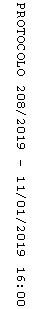 